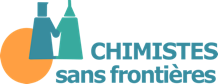 AUTORISATION DE PUBLICATIONCette convention-auteur pour publication/Copyright doit être dûment complétée et retournée signée par courrier électronique (format pdf), à :comitepublications@chimistessansfrontieres.frJe soussigné(e)_________________________________________________________________________________________________________________________________________________________________________________________________________________________________(nom, prénom, adresse postale et mail)Certifie, en tant qu’auteur, de mon droit à diffuser les informations contenues dans le résumé de ma contribution à un colloque, de ma publication, de ma thèses libellée « ___________________________________________________________________________________________________________________________________________________ » (titre du résumé) et que j’ai fait mon affaire de l’accord de mes co-auteurs éventuels à sa publication et de celui des organisations au sein desquelles les informations ont été collectées. Autorise « Chimistes sans frontières » à publier ce résumé sur le site internet de l’associationSi j’ai demandé que soit inséré le lien internet vers le texte complet, certifie en avoir le droit et avoir fait mon affaire de toutes les parties prenantes.A ____________, le ___________Signature : 